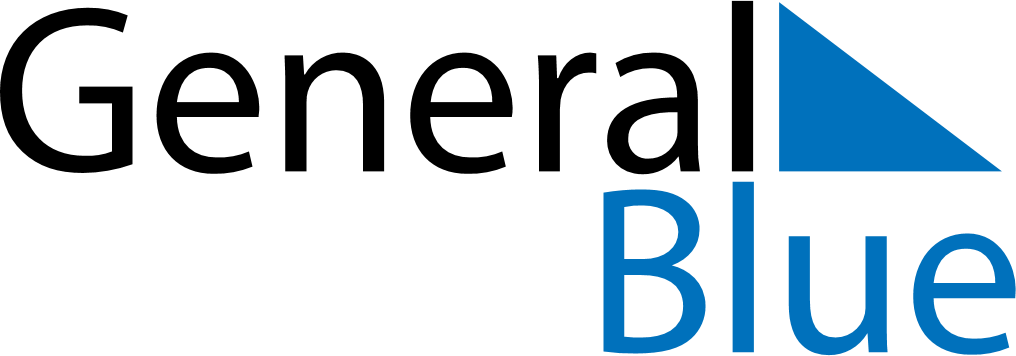 April 2024April 2024April 2024MozambiqueMozambiqueSUNMONTUEWEDTHUFRISAT12345678910111213Women’s DayPublic Holiday1415161718192021222324252627282930